Современная городская среда - 2018 В рамках реализации приоритетного проекта «Формирование комфортной городской среды» 24 октября 2018 года  в 11 часов состоится торжественное открытие центральной площади села Асекеево. Приглашаем  жителей Асекеевского района  на торжественное открытие центральной площади. 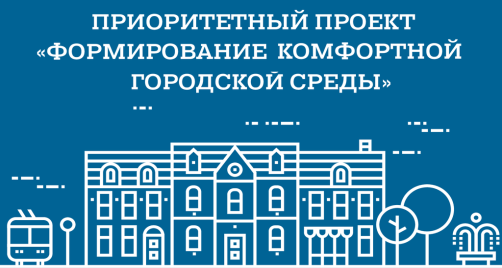 